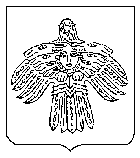 О поощрении победителей и призёров городского конкурса на лучшее новогоднее оформление на территории МОГО «Ухта» «Зимние краски Ухты»Руководствуясь постановлением администрации МОГО «Ухта»                       от 28.11.2022 № 2669 «О проведении городского конкурса на лучшее новогоднее оформление на территории МОГО «Ухта» «Зимние краски Ухты», на основании протокола заседания комиссии городского конкурса на лучшее новогоднее оформление на территории МОГО «Ухта» «Зимние краски Ухты» от 1 февраля 2023 г. № 01-2023, администрация постановляет:1. Наградить Дипломом администрации МОГО «Ухта» победителей и призеров городского конкурса на лучшее новогоднее оформление на территории МОГО «Ухта» «Зимние краски Ухты»:- в номинации «Административные здания, офисы, банки, управленческие здания организаций, учреждения и т.д.»за 1 место - ТПП «ЛУКОЙЛ-Ухтанефтегаз» ООО «ЛУКОЙЛ-Коми» (директор Тетерин Антон Сергеевич),за 1 место - муниципальное учреждение «Дом молодёжи» муниципального образования городского округа «Ухта» (и.о. директора – Харитонова Анастасия Владимировна);за 2 место - муниципальное учреждение «Централизованная клубная система» муниципального образования городского округа «Ухта» (клуб-филиал мкр.Подгорный) (директор – Абасов Андрей Сергеевич), за 3 место - муниципальное учреждение «Ярегский дом культуры» муниципального образования городского округа «Ухта» (директор – Чечемин Евгений Алексеевич);победителя онлайн-голосования - ТПП «ЛУКОЙЛ-Ухтанефтегаз»      ООО «ЛУКОЙЛ-Коми» (директор Тетерин Антон Сергеевич).2- в номинации «Дошкольные образовательные учреждения (МОУ, ЧОУ)»за 1 место - муниципальное дошкольное образовательное учреждение «Детский сад № 32 комбинированного вида» (заведующий Злобина Наталья Васильевна)за 2 место - муниципальное дошкольное образовательное учреждение «Детский сад № 31 общеразвивающего вида» (заведующий Пак Оксана Андреевна);за 3 место - муниципальное дошкольное образовательное учреждение «Детский сад № 24 общеразвивающего вида» (и.о. заведующего Воскресенская Светлана Александровна);победителя онлайн-голосования - муниципальное дошкольное образовательное учреждение «Детский сад № 18 комбинированного вида» (заведующий Каткина Татьяна Иннокентьевна).- в номинации «Общеобразовательные учреждения (МОУ, ГОУ, МВ(с)ОУ, ГУ)»за 1 место - муниципальное общеобразовательное учреждение «Средняя общеобразовательная школа № 13» (директор Асташкина Елена Ивановна),за 2 место - муниципальное общеобразовательное учреждение «Средняя общеобразовательная школа №5» (директор Сафонова Лилия Михайловна),за 3 место - муниципальное общеобразовательное учреждение «Средняя общеобразовательная школа № 15» (директор Частикова Виктория Леонидовна),победителя онлайн-голосования - муниципальное общеобразовательное учреждение «Средняя общеобразовательная школа № 15» (директор Частикова Виктория Леонидовна).- в номинации «Многоквартирные жилые дома с различными способами управления и индивидуальные жилые дома»за 1 место - Товарищество собственников жилья «Лидер» (председатель Миколаевич Светлана Степановна); победителя онлайн-голосования - Товарищество собственников жилья «Лидер» (председатель Миколаевич Светлана Степановна).2. Настоящее постановление вступает в силу со дня его принятия, подлежит официальному опубликованию.3. Контроль за исполнением настоящего постановления возложить на заместителя руководителя администрации МОГО «Ухта» по организации деятельности администрации МОГО «Ухта».И.о. главы МОГО «Ухта» - руководителяадминистрации МОГО «Ухта»                                                         П.П. АртемьевАДМИНИСТРАЦИЯМУНИЦИПАЛЬНОГО ОБРАЗОВАНИЯГОРОДСКОГО ОКРУГА«УХТА»АДМИНИСТРАЦИЯМУНИЦИПАЛЬНОГО ОБРАЗОВАНИЯГОРОДСКОГО ОКРУГА«УХТА»«УХТА»КАР  КЫТШЛÖНМУНИЦИПАЛЬНÖЙ  ЮКÖНСААДМИНИСТРАЦИЯ«УХТА»КАР  КЫТШЛÖНМУНИЦИПАЛЬНÖЙ  ЮКÖНСААДМИНИСТРАЦИЯ«УХТА»КАР  КЫТШЛÖНМУНИЦИПАЛЬНÖЙ  ЮКÖНСААДМИНИСТРАЦИЯ«УХТА»КАР  КЫТШЛÖНМУНИЦИПАЛЬНÖЙ  ЮКÖНСААДМИНИСТРАЦИЯПОСТАНОВЛЕНИЕШУÖМПОСТАНОВЛЕНИЕШУÖМПОСТАНОВЛЕНИЕШУÖМПОСТАНОВЛЕНИЕШУÖМПОСТАНОВЛЕНИЕШУÖМПОСТАНОВЛЕНИЕШУÖМПОСТАНОВЛЕНИЕШУÖМ08 февраля 2023 г.№245г.Ухта,  Республика Коми  